Załącznik nr 11 do Uchwały Nr 75/19Zarządu Województwa Małopolskiego z dnia 22 stycznia 2019 r.Data:                    Podpis Wnioskodawcy: ………………………………………….                                                                       (uzupełnić w przypadku, gdy Wnioskodawcą jest Student lub inna osoba uprawniona do reprezentowania studenta)Data:                              Podpis Studenta: ………………………………………….                                                                            (uzupełnić w przypadku, gdy Wnioskodawcą jest inna osoba uprawniona do reprezentowania studenta)Wniosek o przyznanie stypendium dla studentów w roku akademickim 2018/2019 wnoszony w odpowiedzi na ogłoszenie naboru 
 w ramach przedsięwzięcia strategicznego pn. Regionalny Program Stypendialny finansowanego ze środków własnych Województwa Małopolskiego Numer wniosku: (wypełnia Departament EK)Numer wniosku: (wypełnia Departament EK)EK-5332019Potwierdzenie wpływu:
(wypełnia Departament EK)A. Dane Studenta ubiegającego się o przyznanie stypendiumA. Dane Studenta ubiegającego się o przyznanie stypendiumA. Dane Studenta ubiegającego się o przyznanie stypendiumA. Dane Studenta ubiegającego się o przyznanie stypendiumA. Dane Studenta ubiegającego się o przyznanie stypendiumA. Dane Studenta ubiegającego się o przyznanie stypendiumA. Dane Studenta ubiegającego się o przyznanie stypendiumA. Dane Studenta ubiegającego się o przyznanie stypendiumA. Dane Studenta ubiegającego się o przyznanie stypendiumA. Dane Studenta ubiegającego się o przyznanie stypendiumA. Dane Studenta ubiegającego się o przyznanie stypendiumA. Dane Studenta ubiegającego się o przyznanie stypendiumA. Dane Studenta ubiegającego się o przyznanie stypendiumA. Dane Studenta ubiegającego się o przyznanie stypendiumA. Dane Studenta ubiegającego się o przyznanie stypendium1. Nazwisko:1. Nazwisko:2. Imię:2. Imię:3. PESEL:4. Adres zamieszkania:4. Adres zamieszkania:4. Adres zamieszkania:4. Adres zamieszkania:4. Adres zamieszkania:4. Adres zamieszkania:4. Adres zamieszkania:4. Adres zamieszkania:4. Adres zamieszkania:4. Adres zamieszkania:4. Adres zamieszkania:4. Adres zamieszkania:4. Adres zamieszkania:4. Adres zamieszkania:4. Adres zamieszkania:a. Województwo:a. Województwo:MałopolskieMałopolskieMałopolskieMałopolskieMałopolskieb. Powiat:b. Powiat:b. Powiat:c. Miejscowość:c. Miejscowość:d. Kod pocztowy /Poczta:d. Kod pocztowy /Poczta:d. Kod pocztowy /Poczta:e. Ulica 
i nr domu/mieszkania:e. Ulica 
i nr domu/mieszkania:f. Nr telefonu (pole opcjonalne):f. Nr telefonu (pole opcjonalne):f. Nr telefonu (pole opcjonalne):g. E-mail (pole opcjonalne):g. E-mail (pole opcjonalne):5. Student:5. Student:Oświadczenie o posiadanym statusie studenta w roku akademickim 2018/2019: student pierwszego roku studiów, student pozostałych lat studiów.Oświadczenie o posiadanym statusie studenta w roku akademickim 2018/2019: student pierwszego roku studiów, student pozostałych lat studiów.Oświadczenie o posiadanym statusie studenta w roku akademickim 2018/2019: student pierwszego roku studiów, student pozostałych lat studiów.Oświadczenie o posiadanym statusie studenta w roku akademickim 2018/2019: student pierwszego roku studiów, student pozostałych lat studiów.Oświadczenie o posiadanym statusie studenta w roku akademickim 2018/2019: student pierwszego roku studiów, student pozostałych lat studiów.Oświadczenie o posiadanym statusie studenta w roku akademickim 2018/2019: student pierwszego roku studiów, student pozostałych lat studiów.Oświadczenie o posiadanym statusie studenta w roku akademickim 2018/2019: student pierwszego roku studiów, student pozostałych lat studiów.Oświadczenie o posiadanym statusie studenta w roku akademickim 2018/2019: student pierwszego roku studiów, student pozostałych lat studiów.Oświadczenie o posiadanym statusie studenta w roku akademickim 2018/2019: student pierwszego roku studiów, student pozostałych lat studiów.Oświadczenie o posiadanym statusie studenta w roku akademickim 2018/2019: student pierwszego roku studiów, student pozostałych lat studiów.Oświadczenie o posiadanym statusie studenta w roku akademickim 2018/2019: student pierwszego roku studiów, student pozostałych lat studiów.Oświadczenie o posiadanym statusie studenta w roku akademickim 2018/2019: student pierwszego roku studiów, student pozostałych lat studiów.Oświadczenie o posiadanym statusie studenta w roku akademickim 2018/2019: student pierwszego roku studiów, student pozostałych lat studiów.B. Dane uczelni, do której Student ubiegający się o przyznanie stypendium uczęszczaB. Dane uczelni, do której Student ubiegający się o przyznanie stypendium uczęszczaB. Dane uczelni, do której Student ubiegający się o przyznanie stypendium uczęszczaB. Dane uczelni, do której Student ubiegający się o przyznanie stypendium uczęszcza1. Pełna nazwa uczelni:2. Województwo:3. Miejscowość:4. Kod pocztowy:5. Ulica:6. Numer:7. Nr telefonu:C. Dane WnioskodawcyC. Dane WnioskodawcyC. Dane WnioskodawcyC. Dane Wnioskodawcy1. Wnioskodawcą jest: Student (w takim przypadku i o ile adres zamieszkania Studenta jest tożsamy z adresem do korespondencji należy przejść do pola D. Jeśli adres korespondencyjny jest inny należy uzupełnić pola C.4 i przejść do pola D.) Inna osoba uprawniona do występowania w imieniu studenta zgodnie z zasadami ogólnymi (w takim przypadku należy wypełnić poniższe pola). Student (w takim przypadku i o ile adres zamieszkania Studenta jest tożsamy z adresem do korespondencji należy przejść do pola D. Jeśli adres korespondencyjny jest inny należy uzupełnić pola C.4 i przejść do pola D.) Inna osoba uprawniona do występowania w imieniu studenta zgodnie z zasadami ogólnymi (w takim przypadku należy wypełnić poniższe pola). Student (w takim przypadku i o ile adres zamieszkania Studenta jest tożsamy z adresem do korespondencji należy przejść do pola D. Jeśli adres korespondencyjny jest inny należy uzupełnić pola C.4 i przejść do pola D.) Inna osoba uprawniona do występowania w imieniu studenta zgodnie z zasadami ogólnymi (w takim przypadku należy wypełnić poniższe pola).2. Nazwisko:3. Imię:4. Adres do korespondencji:4. Adres do korespondencji:4. Adres do korespondencji:4. Adres do korespondencji:a. Miejscowość:b. Kod pocztowy:c. Poczta:d. Ulica:e. Nr domu/ mieszkania:f. Nr telefonu (pole opcjonalne):g. E-mail (pole opcjonalne):  W toku postępowania Wnioskodawca ma obowiązek powiadomienia o każdej zmianie swojego adresu, 
w tym adresu elektronicznego. Konsekwencją zaniedbania przez Wnioskodawcę ww. obowiązku będzie doręczanie pism pod dotychczasowy adres ze skutkiem prawnym.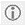   W toku postępowania Wnioskodawca ma obowiązek powiadomienia o każdej zmianie swojego adresu, 
w tym adresu elektronicznego. Konsekwencją zaniedbania przez Wnioskodawcę ww. obowiązku będzie doręczanie pism pod dotychczasowy adres ze skutkiem prawnym.  W toku postępowania Wnioskodawca ma obowiązek powiadomienia o każdej zmianie swojego adresu, 
w tym adresu elektronicznego. Konsekwencją zaniedbania przez Wnioskodawcę ww. obowiązku będzie doręczanie pism pod dotychczasowy adres ze skutkiem prawnym.  W toku postępowania Wnioskodawca ma obowiązek powiadomienia o każdej zmianie swojego adresu, 
w tym adresu elektronicznego. Konsekwencją zaniedbania przez Wnioskodawcę ww. obowiązku będzie doręczanie pism pod dotychczasowy adres ze skutkiem prawnym.D. Rodzaj stypendium (należy zaznaczyć jeden rodzaj stypendium, o które ubiega się Student)Student ubiega się o przyznanie stypendium: za szczególne osiągnięcia artystyczne – należy uzupełnić wyłącznie pole F., L., M. oraz N., za szczególne osiągnięcia sportowe – należy uzupełnić wyłącznie pole G., L., M. oraz N., za szczególne osiągnięcia w naukach humanistycznych i społecznych – należy uzupełnić wyłącznie pole H., L., M. oraz N., za szczególne osiągnięcia w naukach ścisłych, przyrodniczych i technicznych (dla studentów studiujących na kierunkach kluczowych) – należy uzupełnić wyłącznie pole I., L., M. oraz N., na naukę nowożytnego języka obcego – należy uzupełnić wyłącznie pole J., L., M. oraz N., stażowe (o stypendium może ubiegać się student w związku z planowanym odbyciem stażu u przedsiębiorcy, z którym zostało zawarte porozumienie lub umowa oraz przyznano stypendium stażowe przez przedsiębiorcę, u którego student odbywa staż) – należy uzupełnić wyłącznie pole E, na naukę języka polskiego (o stypendium może ubiegać się student legitymujący się obywatelstwem innych państw, który wybrał jako miejsce zamieszkania Małopolskę) – należy uzupełnić wyłącznie pole K., M. oraz N.. UWAGA!!! W przypadku ubiegania się przez Studenta o przyznanie stypendium stażowego zasady punktacji określone w §4, 6 i 7 Regulaminu stosuje się odpowiednio do studentów studiów artystycznych, humanistycznych i społecznych, nauk ścisłych, przyrodniczych i technicznych. 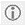  Za nauki humanistyczne i społeczne uznaje się nauki na kierunkach studiów wyższych, na których przy rekrutacji kandydatów brane są pod uwagę ich wyniki z przedmiotów humanistycznych, o których mowa w §11 ust. 2 Regulaminu. Studiami wyższymi z zakresu nauk ścisłych, przyrodniczych i technicznych są te kierunki studiów wyższych, na które przy rekrutacji kandydatów brane są pod uwagę ich wyniki z przedmiotów ścisłych, o których mowa w §11 ust. 3 Regulaminu. Warunki stażu Warunki stażu Oświadczam, że:Oświadczam, że:E.1.) okres, na który przedsiębiorca przyznał studentowi stypendium stażowe w roku akademickim 2018/2019 wynosi:……………………………………..(należy podać okres w miesiącach – okres stażu nie może być krótszy niż 3 miesiące)E.2.) miesięczna wysokość przyznanego przez przedsiębiorcę stypendium stażowego w roku akademickim 2018/2019 wynosi:……………………………………..(należy podać w zł brutto)  E.3.) jestem studentem studiów:(wskazanie rodzaju studiów jest niezbędne celem zastosowania odpowiednich zasad punktacji określonych w Regulaminie) artystycznych – należy uzupełnić wyłącznie pole F., L., M. oraz N.  E.3.) jestem studentem studiów:(wskazanie rodzaju studiów jest niezbędne celem zastosowania odpowiednich zasad punktacji określonych w Regulaminie) humanistycznych i społecznych – należy uzupełnić wyłącznie pole H., L., M. oraz N.  E.3.) jestem studentem studiów:(wskazanie rodzaju studiów jest niezbędne celem zastosowania odpowiednich zasad punktacji określonych w Regulaminie) nauk ścisłych, przyrodniczych i technicznych – należy uzupełnić wyłącznie pole I., L., M. oraz N. UWAGA!!! Wysokość stypendium stażowego wynosi równowartość stypendium przyznanego przez przedsiębiorcę, przy czym nie więcej niż 800,00 zł brutto miesięcznie.  UWAGA!!! Wysokość stypendium stażowego wynosi równowartość stypendium przyznanego przez przedsiębiorcę, przy czym nie więcej niż 800,00 zł brutto miesięcznie. F. Stypendium za szczególne osiągnięcia artystyczneF. Stypendium za szczególne osiągnięcia artystyczneF. Stypendium za szczególne osiągnięcia artystyczneF. Stypendium za szczególne osiągnięcia artystyczneF.1. Średnia ocen Studenta ubiegającego się o przyznanie stypendium na rok akademicki 2018/2019F.1. Średnia ocen Studenta ubiegającego się o przyznanie stypendium na rok akademicki 2018/2019F.1. Średnia ocen Studenta ubiegającego się o przyznanie stypendium na rok akademicki 2018/2019F.1. Średnia ocen Studenta ubiegającego się o przyznanie stypendium na rok akademicki 2018/2019F.1.1. Student pierwszego roku studiów (należy uzupełnić tylko w  przypadku studentów pierwszego roku studiów):F.1.1. Student pierwszego roku studiów (należy uzupełnić tylko w  przypadku studentów pierwszego roku studiów):Średnia arytmetyczna ocen za rok szkolny 2017/2018 –wyliczona w oparciu o przedmioty, które były realizowane wyłącznie w roku szkolnym 2017/2018 (należy uzupełnić do dwóch miejsc po przecinku):Średnia arytmetyczna ocen za rok szkolny 2017/2018 –wyliczona w oparciu o przedmioty, które były realizowane wyłącznie w roku szkolnym 2017/2018 (należy uzupełnić do dwóch miejsc po przecinku):z przedmiotów z zakresu kształcenia ogólnego z przedmiotów z zakresu kształcenia ogólnego F.1.2. Student pozostałych lat studiów (należy uzupełnić tylko w przypadku studentów począwszy od drugiego roku studiów):Średnia ważona ocen za rok akademicki 2017/2018(należy uzupełnić do dwóch miejsc po przecinku):Średnia ważona ocen za rok akademicki 2017/2018(należy uzupełnić do dwóch miejsc po przecinku):Suma punktów ECTS w roku akademickim 2017/2018:w oparciu o oceny końcowe (egzaminacyjne) z przedmiotów/kursów przewidzianych tokiem studiów w uczelni macierzystej realizowanych przez studenta w roku akademickim 2017/2018 z uwzględnieniem punktów ECTS przypisanych do danego przedmiotu/kursu W przypadku studentów pierwszego roku do wniosku należy dołączyć oryginał lub kserokopię poświadczoną za zgodność z oryginałem świadectwa ukończenia szkoły za rok szkolny 2017/2018 i/lub zaświadczenie ze wskazaniem rocznych ocen klasyfikacyjnych w roku szkolnym 2017/2018 (zaświadczenie musi zawierać wykaz przedmiotów, których nauczanie odbyło się w roku szkolnym 2017/2018). Wykaz przedmiotów, z których należy obliczyć średnią został udostępniony na stronie internetowej. W przypadku studentów pozostałych lat studiów do wniosku należy dołączyć zaświadczenie o uzyskanych ocenach i punktach ECTS w roku akademickim 2017/2018 wydane przez dziekanat uczelni macierzystej. W przypadku studentów pierwszego roku do wniosku należy dołączyć oryginał lub kserokopię poświadczoną za zgodność z oryginałem świadectwa ukończenia szkoły za rok szkolny 2017/2018 i/lub zaświadczenie ze wskazaniem rocznych ocen klasyfikacyjnych w roku szkolnym 2017/2018 (zaświadczenie musi zawierać wykaz przedmiotów, których nauczanie odbyło się w roku szkolnym 2017/2018). Wykaz przedmiotów, z których należy obliczyć średnią został udostępniony na stronie internetowej. W przypadku studentów pozostałych lat studiów do wniosku należy dołączyć zaświadczenie o uzyskanych ocenach i punktach ECTS w roku akademickim 2017/2018 wydane przez dziekanat uczelni macierzystej. W przypadku studentów pierwszego roku do wniosku należy dołączyć oryginał lub kserokopię poświadczoną za zgodność z oryginałem świadectwa ukończenia szkoły za rok szkolny 2017/2018 i/lub zaświadczenie ze wskazaniem rocznych ocen klasyfikacyjnych w roku szkolnym 2017/2018 (zaświadczenie musi zawierać wykaz przedmiotów, których nauczanie odbyło się w roku szkolnym 2017/2018). Wykaz przedmiotów, z których należy obliczyć średnią został udostępniony na stronie internetowej. W przypadku studentów pozostałych lat studiów do wniosku należy dołączyć zaświadczenie o uzyskanych ocenach i punktach ECTS w roku akademickim 2017/2018 wydane przez dziekanat uczelni macierzystej. W przypadku studentów pierwszego roku do wniosku należy dołączyć oryginał lub kserokopię poświadczoną za zgodność z oryginałem świadectwa ukończenia szkoły za rok szkolny 2017/2018 i/lub zaświadczenie ze wskazaniem rocznych ocen klasyfikacyjnych w roku szkolnym 2017/2018 (zaświadczenie musi zawierać wykaz przedmiotów, których nauczanie odbyło się w roku szkolnym 2017/2018). Wykaz przedmiotów, z których należy obliczyć średnią został udostępniony na stronie internetowej. W przypadku studentów pozostałych lat studiów do wniosku należy dołączyć zaświadczenie o uzyskanych ocenach i punktach ECTS w roku akademickim 2017/2018 wydane przez dziekanat uczelni macierzystej.F.2. Dodatkowe punkty premiujące (w przypadku ubiegania się o stypendium za szczególne osiągnięcia artystyczne Student musi legitymować się co najmniej jednym osiągnięciem artystycznym, o którym mowa w polu F.2.1. i/lub F.2.2. i/lub F.2.3.)F.2. Dodatkowe punkty premiujące (w przypadku ubiegania się o stypendium za szczególne osiągnięcia artystyczne Student musi legitymować się co najmniej jednym osiągnięciem artystycznym, o którym mowa w polu F.2.1. i/lub F.2.2. i/lub F.2.3.)F.2. Dodatkowe punkty premiujące (w przypadku ubiegania się o stypendium za szczególne osiągnięcia artystyczne Student musi legitymować się co najmniej jednym osiągnięciem artystycznym, o którym mowa w polu F.2.1. i/lub F.2.2. i/lub F.2.3.)F.2.1. Konkursy, olimpiady - artystyczne:F.2.1. Konkursy, olimpiady - artystyczne:F.2.1. Konkursy, olimpiady - artystyczne:Czy Wnioskodawca ubiega się o dodatkowe punkty z tytułu uzyskanych przez Studenta osiągnięć w konkursach i/lub olimpiadach?   TAK                                                                             NIE Jeśli zaznaczono TAK należy wypełnić poniższą tabelę oraz dołączyć do wniosku oryginał lub kserokopię poświadczoną za zgodność z oryginałem zaświadczenia organizatora konkursu, olimpiady lub dokumentu potwierdzającego osiągnięcia artystyczne (o ile okoliczność ta nie została poświadczona na świadectwie szkolnym).  Wykaz konkursów, w tym międzynarodowych - został udostępniony na stronie internetowej.  Punkty za osiągnięcia w konkursach i/lub olimpiadach przyznawane są za osiągnięcia w roku szkolnym 2015/2016, 2016/2017, 2017/2018.  Jeśli zaznaczono NIE należy przejść do pola F.2.2.Czy Wnioskodawca ubiega się o dodatkowe punkty z tytułu uzyskanych przez Studenta osiągnięć w konkursach i/lub olimpiadach?   TAK                                                                             NIE Jeśli zaznaczono TAK należy wypełnić poniższą tabelę oraz dołączyć do wniosku oryginał lub kserokopię poświadczoną za zgodność z oryginałem zaświadczenia organizatora konkursu, olimpiady lub dokumentu potwierdzającego osiągnięcia artystyczne (o ile okoliczność ta nie została poświadczona na świadectwie szkolnym).  Wykaz konkursów, w tym międzynarodowych - został udostępniony na stronie internetowej.  Punkty za osiągnięcia w konkursach i/lub olimpiadach przyznawane są za osiągnięcia w roku szkolnym 2015/2016, 2016/2017, 2017/2018.  Jeśli zaznaczono NIE należy przejść do pola F.2.2.Czy Wnioskodawca ubiega się o dodatkowe punkty z tytułu uzyskanych przez Studenta osiągnięć w konkursach i/lub olimpiadach?   TAK                                                                             NIE Jeśli zaznaczono TAK należy wypełnić poniższą tabelę oraz dołączyć do wniosku oryginał lub kserokopię poświadczoną za zgodność z oryginałem zaświadczenia organizatora konkursu, olimpiady lub dokumentu potwierdzającego osiągnięcia artystyczne (o ile okoliczność ta nie została poświadczona na świadectwie szkolnym).  Wykaz konkursów, w tym międzynarodowych - został udostępniony na stronie internetowej.  Punkty za osiągnięcia w konkursach i/lub olimpiadach przyznawane są za osiągnięcia w roku szkolnym 2015/2016, 2016/2017, 2017/2018.  Jeśli zaznaczono NIE należy przejść do pola F.2.2.Nazwa konkursu organizowanego na podstawie właściwych przepisów prawa:Rok szkolny, w którym przeprowadzany był konkurs:Osiągnięcie (laureat, finalista):Nazwa olimpiady organizowanej 
na podstawie właściwych przepisów prawa:Rok szkolny, w którym przeprowadzana była olimpiada:Osiągnięcie (laureat, finalista, uczestnik):Nazwa konkursu międzynarodowego organizowanego
na podstawie właściwych przepisów prawa:Rok szkolny, w którym przeprowadzony był konkurs międzynarodowy:Osiągnięcie (zwycięzca, laureat, finalista, wyróżnienie):Nazwa olimpiady międzynarodowej:Rok szkolny, w którym przeprowadzana była olimpiada międzynarodowa:Osiągnięcie (zwycięzca, laureat, finalista, wyróżnienie):F.2.2. Niestandardowe formy kształcenia:F.2.2. Niestandardowe formy kształcenia:F.2.2. Niestandardowe formy kształcenia:Czy Wnioskodawca ubiega się o dodatkowe punkty z tytułu uczestnictwa przez Studenta w niestandardowych formach kształcenia?  TAK                                                                             NIE Jeśli zaznaczono TAK należy wypełnić poniższą tabelę oraz dołączyć do wniosku oryginał lub kserokopię poświadczoną za zgodność z oryginałem zezwolenia na indywidualny program lub tok nauki (o ile okoliczność ta nie została poświadczona na świadectwie szkolnym za rok szkolny: 2015/2016, 2016/2017, 2017/2018) lub zaświadczenia o uczestnictwie w zajęciach przewidzianych tokiem studiów wydanego przez organizatora tych zajęć.  Jeśli zaznaczono NIE należy przejść do pola F.2.3.Czy Wnioskodawca ubiega się o dodatkowe punkty z tytułu uczestnictwa przez Studenta w niestandardowych formach kształcenia?  TAK                                                                             NIE Jeśli zaznaczono TAK należy wypełnić poniższą tabelę oraz dołączyć do wniosku oryginał lub kserokopię poświadczoną za zgodność z oryginałem zezwolenia na indywidualny program lub tok nauki (o ile okoliczność ta nie została poświadczona na świadectwie szkolnym za rok szkolny: 2015/2016, 2016/2017, 2017/2018) lub zaświadczenia o uczestnictwie w zajęciach przewidzianych tokiem studiów wydanego przez organizatora tych zajęć.  Jeśli zaznaczono NIE należy przejść do pola F.2.3.Czy Wnioskodawca ubiega się o dodatkowe punkty z tytułu uczestnictwa przez Studenta w niestandardowych formach kształcenia?  TAK                                                                             NIE Jeśli zaznaczono TAK należy wypełnić poniższą tabelę oraz dołączyć do wniosku oryginał lub kserokopię poświadczoną za zgodność z oryginałem zezwolenia na indywidualny program lub tok nauki (o ile okoliczność ta nie została poświadczona na świadectwie szkolnym za rok szkolny: 2015/2016, 2016/2017, 2017/2018) lub zaświadczenia o uczestnictwie w zajęciach przewidzianych tokiem studiów wydanego przez organizatora tych zajęć.  Jeśli zaznaczono NIE należy przejść do pola F.2.3.Forma niestandardowego kształcenia (zaznacz właściwe):Forma niestandardowego kształcenia (zaznacz właściwe):Rok szkolny:Indywidualny program lub tok nauki z artystycznych zajęć edukacyjnychUczestnictwo w zajęciach przewidzianych tokiem studiów na kierunkach zgodnych z uzdolnieniami artystycznymi F.2.3. Inne osiągnięcia/formy rozwoju studenta:F.2.3.A. Czy Wnioskodawca ubiega się o dodatkowe punkty z tytułu podjęcia przez Studenta równoległych studiów na dodatkowym/dodatkowych kierunkach artystycznych?  TAK                                                                             NIE Jeśli zaznaczono TAK należy dołączyć do wniosku oryginał lub kserokopię zaświadczenia o równoległym studiowaniu na dodatkowym/dodatkowych kierunkach artystycznych. Jeśli zaznaczono NIE należy przejść do pola F.2.3.B.F.2.3.B. Czy Wnioskodawca ubiega się o dodatkowe punkty z tytułu ukończenia przez Studenta studiów lub wybranych elementów toku studiów artystycznych w ramach stypendium zagranicznego lub/i programu międzyuczelnianego?  TAK                                                                             NIE Jeśli zaznaczono TAK należy dołączyć do wniosku oryginał lub kserokopię zaświadczenia o ukończeniu studiów lub wybranych elementów toku studiów artystycznych w ramach stypendium zagranicznego lub/i programu międzyuczelnianego. Jeśli zaznaczono NIE należy przejść do pola F.2.3.C.F.2.3.C. Czy Wnioskodawca ubiega się o dodatkowe punkty z tytułu ukończenia lub posiadania przez Studenta statusu uczestnika studiów podyplomowych doskonalących umiejętności artystyczne?  TAK                                                                             NIE Jeśli zaznaczono TAK należy dołączyć do wniosku oryginał lub kserokopię zaświadczenia o uczestnictwie lub ukończeniu studiów podyplomowych doskonalących umiejętności artystyczne. Jeśli zaznaczono NIE należy przejść do pola F.2.3.D.F.2.3.D. Czy Wnioskodawca ubiega się o dodatkowe punkty z tytułu uczestnictwa Studenta w kursach mistrzowskich, stażach artystycznych lub stażach naukowo-badawczych prowadzonych przez uczelnię, w tym we współpracy z innym ośrodkiem akademickim lub podmiotem, którego przedmiot działalności związany jest z kulturą?  TAK                                                                             NIE Jeśli zaznaczono TAK należy dołączyć do wniosku oryginał lub kserokopię zaświadczenia instytucji lub kierownika prowadzącego kurs mistrzowski, staż artystyczny lub staż naukowo-badawczy. Jeśli zaznaczono NIE należy przejść do pola F.2.3.E.F.2.3.E. Czy Wnioskodawca ubiega się o dodatkowe punkty z tytułu autorstwa lub współautorstwa patentu lub wzoru użytkowego stworzonego lub współtworzonego przez Studenta?  TAK                                                                             NIE Jeśli zaznaczono TAK należy dołączyć do wniosku oryginał lub kserokopię zaświadczenia urzędu patentowego lub wyciąg z ewidencji patentowej. Jeśli zaznaczono NIE należy przejść do pola F.2.3.F.F.2.3.F. Czy Wnioskodawca ubiega się o dodatkowe punkty z tytułu autorstwa dzieła artystycznego Studenta, które zostało zaprezentowane na festiwalu, wystawie lub przeglądzie o znaczeniu co najmniej regionalnym/wojewódzkim?  TAK                                                                             NIE Jeśli zaznaczono TAK należy dołączyć do wniosku oryginał lub kserokopię zaświadczenia organizatora (kuratora) wystawy, festiwalu lub przeglądu o znaczeniu co najmniej regionalnym/wojewódzkim. Jeśli zaznaczono NIE należy przejść do pola L.G. Stypendium za szczególne osiągnięcia sportoweG. Stypendium za szczególne osiągnięcia sportoweG. Stypendium za szczególne osiągnięcia sportoweG. Stypendium za szczególne osiągnięcia sportoweG.1. Średnia ocen Studenta ubiegającego się o przyznanie stypendium na rok akademicki 2018/2019G.1. Średnia ocen Studenta ubiegającego się o przyznanie stypendium na rok akademicki 2018/2019G.1. Średnia ocen Studenta ubiegającego się o przyznanie stypendium na rok akademicki 2018/2019G.1. Średnia ocen Studenta ubiegającego się o przyznanie stypendium na rok akademicki 2018/2019G.1.1. Student pierwszego roku studiów (należy uzupełnić tylko w  przypadku studentów pierwszego roku studiów):G.1.1. Student pierwszego roku studiów (należy uzupełnić tylko w  przypadku studentów pierwszego roku studiów):Średnia arytmetyczna ocen za rok szkolny 2017/2018 –wyliczona w oparciu o przedmioty, które były realizowane wyłącznie w roku szkolnym 2017/2018 (należy uzupełnić do dwóch miejsc po przecinku):Średnia arytmetyczna ocen za rok szkolny 2017/2018 –wyliczona w oparciu o przedmioty, które były realizowane wyłącznie w roku szkolnym 2017/2018 (należy uzupełnić do dwóch miejsc po przecinku):z przedmiotów z zakresu kształcenia ogólnego z przedmiotów z zakresu kształcenia ogólnego G.1.2. Student pozostałych lat studiów (należy uzupełnić tylko w przypadku studentów począwszy od drugiego roku studiów):Średnia ważona ocen za rok akademicki 2017/2018(należy uzupełnić do dwóch miejsc po przecinku):Średnia ważona ocen za rok akademicki 2017/2018(należy uzupełnić do dwóch miejsc po przecinku):Suma punktów ECTS w roku akademickim 2017/2018:w oparciu o oceny końcowe (egzaminacyjne) z przedmiotów/kursów przewidzianych tokiem studiów w uczelni macierzystej realizowanych przez studenta w roku akademickim 2017/2018 z uwzględnieniem punktów ECTS przypisanych do danego przedmiotu/kursu W przypadku studentów pierwszego roku do wniosku należy dołączyć oryginał lub kserokopię poświadczoną za zgodność z oryginałem świadectwa ukończenia szkoły za rok szkolny 2017/2018 i/lub zaświadczenie ze wskazaniem rocznych ocen klasyfikacyjnych w roku szkolnym 2017/2018 (zaświadczenie musi zawierać wykaz przedmiotów, których nauczanie odbyło się w roku szkolnym 2017/2018). Wykaz przedmiotów, z których należy obliczyć średnią został udostępniony na stronie internetowej. W przypadku studentów pozostałych lat studiów do wniosku należy dołączyć zaświadczenie o uzyskanych ocenach i punktach ECTS w roku akademickim 2017/2018 wydane przez dziekanat uczelni macierzystej. W przypadku studentów pierwszego roku do wniosku należy dołączyć oryginał lub kserokopię poświadczoną za zgodność z oryginałem świadectwa ukończenia szkoły za rok szkolny 2017/2018 i/lub zaświadczenie ze wskazaniem rocznych ocen klasyfikacyjnych w roku szkolnym 2017/2018 (zaświadczenie musi zawierać wykaz przedmiotów, których nauczanie odbyło się w roku szkolnym 2017/2018). Wykaz przedmiotów, z których należy obliczyć średnią został udostępniony na stronie internetowej. W przypadku studentów pozostałych lat studiów do wniosku należy dołączyć zaświadczenie o uzyskanych ocenach i punktach ECTS w roku akademickim 2017/2018 wydane przez dziekanat uczelni macierzystej. W przypadku studentów pierwszego roku do wniosku należy dołączyć oryginał lub kserokopię poświadczoną za zgodność z oryginałem świadectwa ukończenia szkoły za rok szkolny 2017/2018 i/lub zaświadczenie ze wskazaniem rocznych ocen klasyfikacyjnych w roku szkolnym 2017/2018 (zaświadczenie musi zawierać wykaz przedmiotów, których nauczanie odbyło się w roku szkolnym 2017/2018). Wykaz przedmiotów, z których należy obliczyć średnią został udostępniony na stronie internetowej. W przypadku studentów pozostałych lat studiów do wniosku należy dołączyć zaświadczenie o uzyskanych ocenach i punktach ECTS w roku akademickim 2017/2018 wydane przez dziekanat uczelni macierzystej. W przypadku studentów pierwszego roku do wniosku należy dołączyć oryginał lub kserokopię poświadczoną za zgodność z oryginałem świadectwa ukończenia szkoły za rok szkolny 2017/2018 i/lub zaświadczenie ze wskazaniem rocznych ocen klasyfikacyjnych w roku szkolnym 2017/2018 (zaświadczenie musi zawierać wykaz przedmiotów, których nauczanie odbyło się w roku szkolnym 2017/2018). Wykaz przedmiotów, z których należy obliczyć średnią został udostępniony na stronie internetowej. W przypadku studentów pozostałych lat studiów do wniosku należy dołączyć zaświadczenie o uzyskanych ocenach i punktach ECTS w roku akademickim 2017/2018 wydane przez dziekanat uczelni macierzystej.G.2. Dodatkowe punkty premiujące (w przypadku ubiegania się o stypendium za szczególne osiągnięcia sportowe Student musi legitymować się co najmniej jednym osiągnięciem sportowym, o którym mowa w polu G.2.1. i/lub G.2.2.)G.2. Dodatkowe punkty premiujące (w przypadku ubiegania się o stypendium za szczególne osiągnięcia sportowe Student musi legitymować się co najmniej jednym osiągnięciem sportowym, o którym mowa w polu G.2.1. i/lub G.2.2.)G.2. Dodatkowe punkty premiujące (w przypadku ubiegania się o stypendium za szczególne osiągnięcia sportowe Student musi legitymować się co najmniej jednym osiągnięciem sportowym, o którym mowa w polu G.2.1. i/lub G.2.2.)G.2.1. Zawody sportowe: G.2.1. Zawody sportowe: G.2.1. Zawody sportowe: Czy Wnioskodawca ubiega się o dodatkowe punkty z tytułu uzyskanych przez Studenta osiągnięć w zawodach sportowych?   TAK                                                                             NIE Jeśli zaznaczono TAK należy wypełnić poniższą tabelę oraz dołączyć do wniosku oryginał lub kserokopię poświadczoną za zgodność z oryginałem dokumentu potwierdzającego osiągnięcia sportowe sportowe (o ile okoliczność ta nie została poświadczona na świadectwie szkolnym).  Wykaz zawodów sportowych, w tym międzynarodowych - został określony w Regulaminie.  Punkty za osiągnięcia w zawodach sportowych przyznawane są za rok szkolny/akademicki 2015/2016, 2016/2017, 2017/2018.  Jeśli zaznaczono NIE należy przejść do pola G.2.2. Czy Wnioskodawca ubiega się o dodatkowe punkty z tytułu uzyskanych przez Studenta osiągnięć w zawodach sportowych?   TAK                                                                             NIE Jeśli zaznaczono TAK należy wypełnić poniższą tabelę oraz dołączyć do wniosku oryginał lub kserokopię poświadczoną za zgodność z oryginałem dokumentu potwierdzającego osiągnięcia sportowe sportowe (o ile okoliczność ta nie została poświadczona na świadectwie szkolnym).  Wykaz zawodów sportowych, w tym międzynarodowych - został określony w Regulaminie.  Punkty za osiągnięcia w zawodach sportowych przyznawane są za rok szkolny/akademicki 2015/2016, 2016/2017, 2017/2018.  Jeśli zaznaczono NIE należy przejść do pola G.2.2. Czy Wnioskodawca ubiega się o dodatkowe punkty z tytułu uzyskanych przez Studenta osiągnięć w zawodach sportowych?   TAK                                                                             NIE Jeśli zaznaczono TAK należy wypełnić poniższą tabelę oraz dołączyć do wniosku oryginał lub kserokopię poświadczoną za zgodność z oryginałem dokumentu potwierdzającego osiągnięcia sportowe sportowe (o ile okoliczność ta nie została poświadczona na świadectwie szkolnym).  Wykaz zawodów sportowych, w tym międzynarodowych - został określony w Regulaminie.  Punkty za osiągnięcia w zawodach sportowych przyznawane są za rok szkolny/akademicki 2015/2016, 2016/2017, 2017/2018.  Jeśli zaznaczono NIE należy przejść do pola G.2.2. Nazwa zawodów sportowych krajowych:Rok szkolny, w którym przeprowadzane były zawody sportowe krajowe:Osiągnięcie (miejsca od 1 do 3, uczestnik):Nazwa zawodów sportowych międzynarodowych:Rok szkolny, w którym przeprowadzane były zawody sportowe międzynarodowe:Osiągnięcie (miejsca od 1 do 8, uczestnik):G.2.2. Szkoły/klasy o profilu sportowym/uczelnie sportowe:Czy Wnioskodawca ubiega się o dodatkowe punkty z tytułu ukończenia przez Studenta szkoły o profilu sportowym, w tym ukończenia szkoły w klasie o profilu sportowym lub posiadania przez Studenta statusu studenta uczelni sportowej?  TAK                                                                             NIE Jeśli zaznaczono TAK należy dołączyć do wniosku oryginał lub kserokopię zaświadczenia o statusie studenta uczelni sportowej lub zaświadczenia o ukończeniu przez studenta szkoły sportowej, w tym szkoły/klasy o profilu sportowym. Jeśli zaznaczono NIE należy przejść do pola L.H. Stypendium za szczególne osiągnięcia w naukach humanistycznych i społecznychH. Stypendium za szczególne osiągnięcia w naukach humanistycznych i społecznychH. Stypendium za szczególne osiągnięcia w naukach humanistycznych i społecznychH. Stypendium za szczególne osiągnięcia w naukach humanistycznych i społecznychH.1. Średnia ocen Studenta ubiegającego się o przyznanie stypendium na rok akademicki 2018/2019H.1. Średnia ocen Studenta ubiegającego się o przyznanie stypendium na rok akademicki 2018/2019H.1. Średnia ocen Studenta ubiegającego się o przyznanie stypendium na rok akademicki 2018/2019H.1. Średnia ocen Studenta ubiegającego się o przyznanie stypendium na rok akademicki 2018/2019H.1.1. Student pierwszego roku studiów (należy uzupełnić tylko w przypadku studentów pierwszego roku studiów):H.1.1. Student pierwszego roku studiów (należy uzupełnić tylko w przypadku studentów pierwszego roku studiów):Średnia arytmetyczna ocen za rok szkolny 2017/2018 –wyliczona w oparciu o przedmioty, które były realizowane wyłącznie w roku szkolnym 2017/2018 (należy uzupełnić do dwóch miejsc po przecinku):Średnia arytmetyczna ocen za rok szkolny 2017/2018 –wyliczona w oparciu o przedmioty, które były realizowane wyłącznie w roku szkolnym 2017/2018 (należy uzupełnić do dwóch miejsc po przecinku):H.1.1.A. z przedmiotów z zakresu kształcenia ogólnego H.1.1.A. z przedmiotów z zakresu kształcenia ogólnego H.1.1.B. z przedmiotów humanistycznych H.1.1.B. z przedmiotów humanistycznych H.1.2. Student pozostałych lat studiów (należy uzupełnić tylko w przypadku studentów począwszy od drugiego roku studiów):Średnia ważona ocen za rok akademicki 2017/2018(należy uzupełnić do dwóch miejsc po przecinku):Średnia ważona ocen za rok akademicki 2017/2018(należy uzupełnić do dwóch miejsc po przecinku):Suma punktów ECTS w roku akademickim 2017/2018:w oparciu o oceny końcowe (egzaminacyjne) z przedmiotów/kursów przewidzianych tokiem studiów w uczelni macierzystej realizowanych przez studenta w roku akademickim 2017/2018 z uwzględnieniem punktów ECTS przypisanych do danego przedmiotu/kursu W przypadku studentów pierwszego roku do wniosku należy dołączyć oryginał lub kserokopię poświadczoną za zgodność z oryginałem świadectwa ukończenia szkoły za rok szkolny 2017/2018 i/lub zaświadczenie ze wskazaniem rocznych ocen klasyfikacyjnych w roku szkolnym 2017/2018 (zaświadczenie musi zawierać wykaz przedmiotów, których nauczanie odbyło się w roku szkolnym 2017/2018). Wykazy przedmiotów, z których należy obliczyć średnią zostały udostępnione na stronie internetowej. W przypadku studentów pozostałych lat studiów do wniosku należy dołączyć zaświadczenie o uzyskanych ocenach i punktach ECTS w roku akademickim 2017/2018 wydane przez dziekanat uczelni macierzystej. W przypadku studentów pierwszego roku do wniosku należy dołączyć oryginał lub kserokopię poświadczoną za zgodność z oryginałem świadectwa ukończenia szkoły za rok szkolny 2017/2018 i/lub zaświadczenie ze wskazaniem rocznych ocen klasyfikacyjnych w roku szkolnym 2017/2018 (zaświadczenie musi zawierać wykaz przedmiotów, których nauczanie odbyło się w roku szkolnym 2017/2018). Wykazy przedmiotów, z których należy obliczyć średnią zostały udostępnione na stronie internetowej. W przypadku studentów pozostałych lat studiów do wniosku należy dołączyć zaświadczenie o uzyskanych ocenach i punktach ECTS w roku akademickim 2017/2018 wydane przez dziekanat uczelni macierzystej. W przypadku studentów pierwszego roku do wniosku należy dołączyć oryginał lub kserokopię poświadczoną za zgodność z oryginałem świadectwa ukończenia szkoły za rok szkolny 2017/2018 i/lub zaświadczenie ze wskazaniem rocznych ocen klasyfikacyjnych w roku szkolnym 2017/2018 (zaświadczenie musi zawierać wykaz przedmiotów, których nauczanie odbyło się w roku szkolnym 2017/2018). Wykazy przedmiotów, z których należy obliczyć średnią zostały udostępnione na stronie internetowej. W przypadku studentów pozostałych lat studiów do wniosku należy dołączyć zaświadczenie o uzyskanych ocenach i punktach ECTS w roku akademickim 2017/2018 wydane przez dziekanat uczelni macierzystej. W przypadku studentów pierwszego roku do wniosku należy dołączyć oryginał lub kserokopię poświadczoną za zgodność z oryginałem świadectwa ukończenia szkoły za rok szkolny 2017/2018 i/lub zaświadczenie ze wskazaniem rocznych ocen klasyfikacyjnych w roku szkolnym 2017/2018 (zaświadczenie musi zawierać wykaz przedmiotów, których nauczanie odbyło się w roku szkolnym 2017/2018). Wykazy przedmiotów, z których należy obliczyć średnią zostały udostępnione na stronie internetowej. W przypadku studentów pozostałych lat studiów do wniosku należy dołączyć zaświadczenie o uzyskanych ocenach i punktach ECTS w roku akademickim 2017/2018 wydane przez dziekanat uczelni macierzystej.H.2. Dodatkowe punkty premiujące H.2. Dodatkowe punkty premiujące H.2. Dodatkowe punkty premiujące H.2.1. Konkursy, olimpiady – z przedmiotów humanistycznych:H.2.1. Konkursy, olimpiady – z przedmiotów humanistycznych:H.2.1. Konkursy, olimpiady – z przedmiotów humanistycznych:Czy Wnioskodawca ubiega się o dodatkowe punkty z tytułu uzyskanych przez Studenta osiągnięć w konkursach i/lub olimpiadach?   TAK                                                                             NIE Jeśli zaznaczono TAK należy wypełnić poniższą tabelę oraz dołączyć do wniosku oryginał lub kserokopię poświadczoną za zgodność z oryginałem zaświadczenia organizatora konkursu, olimpiady (o ile okoliczność ta nie została poświadczona na świadectwie szkolnym).  Wykazy konkursów, olimpiad (w tym międzynarodowych) - zostały udostępnione na stronie internetowej.  Punkty za osiągnięcia w konkursach i/lub olimpiadach przyznawane są za osiągnięcia w roku szkolnym 2015/2016, 2016/2017, 2017/2018.  Jeśli zaznaczono NIE należy przejść do pola H.2.2.Czy Wnioskodawca ubiega się o dodatkowe punkty z tytułu uzyskanych przez Studenta osiągnięć w konkursach i/lub olimpiadach?   TAK                                                                             NIE Jeśli zaznaczono TAK należy wypełnić poniższą tabelę oraz dołączyć do wniosku oryginał lub kserokopię poświadczoną za zgodność z oryginałem zaświadczenia organizatora konkursu, olimpiady (o ile okoliczność ta nie została poświadczona na świadectwie szkolnym).  Wykazy konkursów, olimpiad (w tym międzynarodowych) - zostały udostępnione na stronie internetowej.  Punkty za osiągnięcia w konkursach i/lub olimpiadach przyznawane są za osiągnięcia w roku szkolnym 2015/2016, 2016/2017, 2017/2018.  Jeśli zaznaczono NIE należy przejść do pola H.2.2.Czy Wnioskodawca ubiega się o dodatkowe punkty z tytułu uzyskanych przez Studenta osiągnięć w konkursach i/lub olimpiadach?   TAK                                                                             NIE Jeśli zaznaczono TAK należy wypełnić poniższą tabelę oraz dołączyć do wniosku oryginał lub kserokopię poświadczoną za zgodność z oryginałem zaświadczenia organizatora konkursu, olimpiady (o ile okoliczność ta nie została poświadczona na świadectwie szkolnym).  Wykazy konkursów, olimpiad (w tym międzynarodowych) - zostały udostępnione na stronie internetowej.  Punkty za osiągnięcia w konkursach i/lub olimpiadach przyznawane są za osiągnięcia w roku szkolnym 2015/2016, 2016/2017, 2017/2018.  Jeśli zaznaczono NIE należy przejść do pola H.2.2.Nazwa konkursu organizowanego na podstawie właściwych przepisów prawa:Rok szkolny, w którym przeprowadzany był konkurs:Osiągnięcie (laureat, finalista):Nazwa olimpiady organizowanej 
na podstawie właściwych przepisów prawa:Rok szkolny, w którym przeprowadzana była olimpiada:Osiągnięcie (laureat, finalista, uczestnik):Nazwa olimpiady międzynarodowej:Rok szkolny, w którym przeprowadzana była olimpiada międzynarodowa:Osiągnięcie (zwycięzca, laureat, finalista, wyróżnienie):H.2.2. Niestandardowe formy kształcenia:H.2.2. Niestandardowe formy kształcenia:H.2.2. Niestandardowe formy kształcenia:Czy Wnioskodawca ubiega się o dodatkowe punkty z tytułu uczestnictwa przez Studenta w niestandardowych formach kształcenia?  TAK                                                                             NIE Jeśli zaznaczono TAK należy wypełnić poniższą tabelę oraz dołączyć do wniosku oryginał lub kserokopię poświadczoną za zgodność z oryginałem zezwolenia na indywidualny program lub tok nauki (o ile okoliczność ta nie została poświadczona na świadectwie szkolnym za rok szkolny: 2015/2016, 2016/2017, 2017/2018) lub zaświadczenia o uczestnictwie w zajęciach przewidzianych tokiem studiów wydanego przez organizatora tych zajęć.  Jeśli zaznaczono NIE należy przejść do pola H.2.3.Czy Wnioskodawca ubiega się o dodatkowe punkty z tytułu uczestnictwa przez Studenta w niestandardowych formach kształcenia?  TAK                                                                             NIE Jeśli zaznaczono TAK należy wypełnić poniższą tabelę oraz dołączyć do wniosku oryginał lub kserokopię poświadczoną za zgodność z oryginałem zezwolenia na indywidualny program lub tok nauki (o ile okoliczność ta nie została poświadczona na świadectwie szkolnym za rok szkolny: 2015/2016, 2016/2017, 2017/2018) lub zaświadczenia o uczestnictwie w zajęciach przewidzianych tokiem studiów wydanego przez organizatora tych zajęć.  Jeśli zaznaczono NIE należy przejść do pola H.2.3.Czy Wnioskodawca ubiega się o dodatkowe punkty z tytułu uczestnictwa przez Studenta w niestandardowych formach kształcenia?  TAK                                                                             NIE Jeśli zaznaczono TAK należy wypełnić poniższą tabelę oraz dołączyć do wniosku oryginał lub kserokopię poświadczoną za zgodność z oryginałem zezwolenia na indywidualny program lub tok nauki (o ile okoliczność ta nie została poświadczona na świadectwie szkolnym za rok szkolny: 2015/2016, 2016/2017, 2017/2018) lub zaświadczenia o uczestnictwie w zajęciach przewidzianych tokiem studiów wydanego przez organizatora tych zajęć.  Jeśli zaznaczono NIE należy przejść do pola H.2.3.Forma niestandardowego kształcenia (zaznacz właściwe):Forma niestandardowego kształcenia (zaznacz właściwe):Rok szkolny:Indywidualny program lub tok nauki z przedmiotów humanistycznychUczestnictwo w zajęciach przewidzianych tokiem studiów na kierunkach zgodnych z uzdolnieniami w zakresie przedmiotów humanistycznych H.2.3. Inne osiągnięcia/formy rozwoju studenta:H.2.3.A. Czy Wnioskodawca ubiega się o dodatkowe punkty z tytułu podjęcia przez Studenta równoległych studiów na dodatkowym/dodatkowych kierunkach humanistycznych lub społecznych?  TAK                                                                             NIE Jeśli zaznaczono TAK należy dołączyć do wniosku oryginał lub kserokopię zaświadczenia o równoległym studiowaniu na dodatkowym/dodatkowych kierunkach humanistycznych lub społecznych. Jeśli zaznaczono NIE należy przejść do pola H.2.3.B.H.2.3.B. Czy Wnioskodawca ubiega się o dodatkowe punkty z tytułu ukończenia przez Studenta studiów lub wybranych elementów toku studiów w ramach stypendium zagranicznego lub/i programu międzyuczelnianego?  TAK                                                                             NIE Jeśli zaznaczono TAK należy dołączyć do wniosku oryginał lub kserokopię zaświadczenia o ukończeniu studiów lub wybranych elementów toku studiów w ramach stypendium zagranicznego lub/i programu międzyuczelnianego. Jeśli zaznaczono NIE należy przejść do pola H.2.3.C.H.2.3.C. Czy Wnioskodawca ubiega się o dodatkowe punkty z tytułu ukończenia lub posiadania przez Studenta statusu słuchacza studiów podyplomowych?  TAK                                                                             NIE Jeśli zaznaczono TAK należy dołączyć do wniosku oryginał lub kserokopię zaświadczenia o uczestnictwie lub ukończeniu studiów podyplomowych. Jeśli zaznaczono NIE należy przejść do pola H.2.3.D.H.2.3.D. Czy Wnioskodawca ubiega się o dodatkowe punkty z tytułu autorstwa lub współautorstwa publikacji naukowej stworzonej lub współtworzonej przez Studenta, która została ogłoszona drukiem (w tym w zeszytach lub czasopismach naukowych) lub opublikowana w zarejestrowanych periodykach internetowych lub wydawnictwach internetowych posiadających własny ISSN lub ISBN?  TAK                                                                             NIE Jeśli zaznaczono TAK należy dołączyć do wniosku oryginał lub kserokopię zaświadczenia wydawcy publikacji naukowej z wyszczególnieniem numeru ISSN lub ISBN. Jeśli zaznaczono NIE należy przejść do pola H.2.3.E.H.2.3.E. Czy Wnioskodawca ubiega się o dodatkowe punkty z tytułu uczestnictwa Studenta w pracy naukowo-badawczej (programu, grantu, projektu) prowadzonej przez uczelnię wyższą, w tym we współpracy z innymi ośrodkami akademickimi, naukowymi lub przedsiębiorcami, z wyłączeniem pracy naukowo-badawczej w ramach kół naukowych i badań prowadzonych w związku z pracą dyplomową: licencjacką, inżynierską, magisterską?  TAK                                                                             NIE Jeśli zaznaczono TAK należy dołączyć do wniosku oryginał lub kserokopię zaświadczenia instytucji lub kierownika prac naukowo-badawczych o uczestnictwie studenta w tych pracach. Jeśli zaznaczono NIE należy przejść do pola H.2.3.F.H.2.3.F. Czy Wnioskodawca ubiega się o dodatkowe punkty z tytułu autorstwa lub współautorstwa patentu lub wzoru użytkowego stworzonego lub współtworzonego przez Studenta?  TAK                                                                             NIE Jeśli zaznaczono TAK należy dołączyć do wniosku oryginał lub kserokopię zaświadczenia urzędu patentowego lub wyciąg z ewidencji patentowej. Jeśli zaznaczono NIE należy przejść do pola H.2.3.G.H.2.3.G. Czy Wnioskodawca ubiega się o dodatkowe punkty z tytułu uczestnictwa Studenta w konferencji naukowej z odczytem własnego referatu?  TAK                                                                             NIE Jeśli zaznaczono TAK należy dołączyć do wniosku oryginał lub kserokopię zaświadczenia organizatora konferencji lub kopię dyplomu/certyfikatu udziału w konferencji z odczytem własnego referatu. Jeśli zaznaczono NIE należy przejść do pola L.I. Stypendium za szczególne osiągnięcia w naukach ścisłych, przyrodniczych i technicznych (dla studentów studiujących na kierunkach kluczowych)I. Stypendium za szczególne osiągnięcia w naukach ścisłych, przyrodniczych i technicznych (dla studentów studiujących na kierunkach kluczowych)I. Stypendium za szczególne osiągnięcia w naukach ścisłych, przyrodniczych i technicznych (dla studentów studiujących na kierunkach kluczowych)I. Stypendium za szczególne osiągnięcia w naukach ścisłych, przyrodniczych i technicznych (dla studentów studiujących na kierunkach kluczowych)I.1. Średnia ocen Studenta ubiegającego się o przyznanie stypendium na rok akademicki 2018/2019I.1. Średnia ocen Studenta ubiegającego się o przyznanie stypendium na rok akademicki 2018/2019I.1. Średnia ocen Studenta ubiegającego się o przyznanie stypendium na rok akademicki 2018/2019I.1. Średnia ocen Studenta ubiegającego się o przyznanie stypendium na rok akademicki 2018/2019I.1.1. Student pierwszego roku studiów (należy uzupełnić tylko w przypadku studentów pierwszego roku studiów):I.1.1. Student pierwszego roku studiów (należy uzupełnić tylko w przypadku studentów pierwszego roku studiów):Średnia arytmetyczna ocen za rok szkolny 2017/2018 –wyliczona w oparciu o przedmioty, które były realizowane wyłącznie w roku szkolnym 2017/2018 (należy uzupełnić do dwóch miejsc po przecinku):Średnia arytmetyczna ocen za rok szkolny 2017/2018 –wyliczona w oparciu o przedmioty, które były realizowane wyłącznie w roku szkolnym 2017/2018 (należy uzupełnić do dwóch miejsc po przecinku):I.1.1.A. z przedmiotów z zakresu kształcenia ogólnego I.1.1.A. z przedmiotów z zakresu kształcenia ogólnego I.1.1.B. z przedmiotów przyrodniczych, informatycznych, matematyki i przedsiębiorczościI.1.1.B. z przedmiotów przyrodniczych, informatycznych, matematyki i przedsiębiorczościI.1.2. Student pozostałych lat studiów (należy uzupełnić tylko w przypadku studentów począwszy od drugiego roku studiów):Średnia ważona ocen za rok akademicki 2017/2018(należy uzupełnić do dwóch miejsc po przecinku):Średnia ważona ocen za rok akademicki 2017/2018(należy uzupełnić do dwóch miejsc po przecinku):Suma punktów ECTS w roku akademickim 2017/2018:w oparciu o oceny końcowe (egzaminacyjne) z przedmiotów/kursów przewidzianych tokiem studiów w uczelni macierzystej realizowanych przez studenta w roku akademickim 2017/2018 z uwzględnieniem punktów ECTS przypisanych do danego przedmiotu/kursu W przypadku studentów pierwszego roku do wniosku należy dołączyć oryginał lub kserokopię poświadczoną za zgodność z oryginałem świadectwa ukończenia szkoły za rok szkolny 2017/2018 i/lub zaświadczenie ze wskazaniem rocznych ocen klasyfikacyjnych w roku szkolnym 2017/2018 (zaświadczenie musi zawierać wykaz przedmiotów, których nauczanie odbyło się w roku szkolnym 2017/2018). Wykazy przedmiotów, z których należy obliczyć średnią zostały udostępnione na stronie internetowej. W przypadku studentów pozostałych lat studiów do wniosku należy dołączyć zaświadczenie o uzyskanych ocenach i punktach ECTS w roku akademickim 2017/2018 wydane przez dziekanat uczelni macierzystej. W przypadku studentów pierwszego roku do wniosku należy dołączyć oryginał lub kserokopię poświadczoną za zgodność z oryginałem świadectwa ukończenia szkoły za rok szkolny 2017/2018 i/lub zaświadczenie ze wskazaniem rocznych ocen klasyfikacyjnych w roku szkolnym 2017/2018 (zaświadczenie musi zawierać wykaz przedmiotów, których nauczanie odbyło się w roku szkolnym 2017/2018). Wykazy przedmiotów, z których należy obliczyć średnią zostały udostępnione na stronie internetowej. W przypadku studentów pozostałych lat studiów do wniosku należy dołączyć zaświadczenie o uzyskanych ocenach i punktach ECTS w roku akademickim 2017/2018 wydane przez dziekanat uczelni macierzystej. W przypadku studentów pierwszego roku do wniosku należy dołączyć oryginał lub kserokopię poświadczoną za zgodność z oryginałem świadectwa ukończenia szkoły za rok szkolny 2017/2018 i/lub zaświadczenie ze wskazaniem rocznych ocen klasyfikacyjnych w roku szkolnym 2017/2018 (zaświadczenie musi zawierać wykaz przedmiotów, których nauczanie odbyło się w roku szkolnym 2017/2018). Wykazy przedmiotów, z których należy obliczyć średnią zostały udostępnione na stronie internetowej. W przypadku studentów pozostałych lat studiów do wniosku należy dołączyć zaświadczenie o uzyskanych ocenach i punktach ECTS w roku akademickim 2017/2018 wydane przez dziekanat uczelni macierzystej. W przypadku studentów pierwszego roku do wniosku należy dołączyć oryginał lub kserokopię poświadczoną za zgodność z oryginałem świadectwa ukończenia szkoły za rok szkolny 2017/2018 i/lub zaświadczenie ze wskazaniem rocznych ocen klasyfikacyjnych w roku szkolnym 2017/2018 (zaświadczenie musi zawierać wykaz przedmiotów, których nauczanie odbyło się w roku szkolnym 2017/2018). Wykazy przedmiotów, z których należy obliczyć średnią zostały udostępnione na stronie internetowej. W przypadku studentów pozostałych lat studiów do wniosku należy dołączyć zaświadczenie o uzyskanych ocenach i punktach ECTS w roku akademickim 2017/2018 wydane przez dziekanat uczelni macierzystej.I.2. Dodatkowe punkty premiujące I.2. Dodatkowe punkty premiujące I.2. Dodatkowe punkty premiujące I.2.1. Konkursy, olimpiady – z przedmiotów przyrodniczych, informatycznych, matematyki i przedsiębiorczości:I.2.1. Konkursy, olimpiady – z przedmiotów przyrodniczych, informatycznych, matematyki i przedsiębiorczości:I.2.1. Konkursy, olimpiady – z przedmiotów przyrodniczych, informatycznych, matematyki i przedsiębiorczości:Czy Wnioskodawca ubiega się o dodatkowe punkty z tytułu uzyskanych przez Studenta osiągnięć w konkursach i/lub olimpiadach?   TAK                                                                             NIE Jeśli zaznaczono TAK należy wypełnić poniższą tabelę oraz dołączyć do wniosku oryginał lub kserokopię poświadczoną za zgodność z oryginałem zaświadczenia organizatora konkursu, olimpiady (o ile okoliczność ta nie została poświadczona na świadectwie szkolnym).  Wykazy konkursów, olimpiad (w tym międzynarodowych) - zostały udostępnione na stronie internetowej.  Punkty za osiągnięcia w konkursach i/lub olimpiadach przyznawane są za osiągnięcia w roku szkolnym 2015/2016, 2016/2017, 2017/2018.  Jeśli zaznaczono NIE należy przejść do pola I.2.2.Czy Wnioskodawca ubiega się o dodatkowe punkty z tytułu uzyskanych przez Studenta osiągnięć w konkursach i/lub olimpiadach?   TAK                                                                             NIE Jeśli zaznaczono TAK należy wypełnić poniższą tabelę oraz dołączyć do wniosku oryginał lub kserokopię poświadczoną za zgodność z oryginałem zaświadczenia organizatora konkursu, olimpiady (o ile okoliczność ta nie została poświadczona na świadectwie szkolnym).  Wykazy konkursów, olimpiad (w tym międzynarodowych) - zostały udostępnione na stronie internetowej.  Punkty za osiągnięcia w konkursach i/lub olimpiadach przyznawane są za osiągnięcia w roku szkolnym 2015/2016, 2016/2017, 2017/2018.  Jeśli zaznaczono NIE należy przejść do pola I.2.2.Czy Wnioskodawca ubiega się o dodatkowe punkty z tytułu uzyskanych przez Studenta osiągnięć w konkursach i/lub olimpiadach?   TAK                                                                             NIE Jeśli zaznaczono TAK należy wypełnić poniższą tabelę oraz dołączyć do wniosku oryginał lub kserokopię poświadczoną za zgodność z oryginałem zaświadczenia organizatora konkursu, olimpiady (o ile okoliczność ta nie została poświadczona na świadectwie szkolnym).  Wykazy konkursów, olimpiad (w tym międzynarodowych) - zostały udostępnione na stronie internetowej.  Punkty za osiągnięcia w konkursach i/lub olimpiadach przyznawane są za osiągnięcia w roku szkolnym 2015/2016, 2016/2017, 2017/2018.  Jeśli zaznaczono NIE należy przejść do pola I.2.2.Nazwa konkursu organizowanego na podstawie właściwych przepisów prawa:Rok szkolny, w którym przeprowadzany był konkurs:Osiągnięcie (laureat, finalista):Nazwa olimpiady organizowanej 
na podstawie właściwych przepisów prawa:Rok szkolny, w którym przeprowadzana była olimpiada:Osiągnięcie (laureat, finalista, uczestnik):Nazwa olimpiady międzynarodowej:Rok szkolny, w którym przeprowadzana była olimpiada międzynarodowa:Osiągnięcie (zwycięzca, laureat, finalista, wyróżnienie):I.2.2. Niestandardowe formy kształcenia:I.2.2. Niestandardowe formy kształcenia:I.2.2. Niestandardowe formy kształcenia:Czy Wnioskodawca ubiega się o dodatkowe punkty z tytułu uczestnictwa przez Studenta w niestandardowych formach kształcenia?  TAK                                                                             NIE Jeśli zaznaczono TAK należy wypełnić poniższą tabelę oraz dołączyć do wniosku oryginał lub kserokopię poświadczoną za zgodność z oryginałem zezwolenia na indywidualny program lub tok nauki (o ile okoliczność ta nie została poświadczona na świadectwie szkolnym za rok szkolny: 2015/2016, 2016/2017, 2017/2018) lub zaświadczenia o uczestnictwie w zajęciach przewidzianych tokiem studiów wydanego przez organizatora tych zajęć.  Jeśli zaznaczono NIE należy przejść do pola I.2.3.Czy Wnioskodawca ubiega się o dodatkowe punkty z tytułu uczestnictwa przez Studenta w niestandardowych formach kształcenia?  TAK                                                                             NIE Jeśli zaznaczono TAK należy wypełnić poniższą tabelę oraz dołączyć do wniosku oryginał lub kserokopię poświadczoną za zgodność z oryginałem zezwolenia na indywidualny program lub tok nauki (o ile okoliczność ta nie została poświadczona na świadectwie szkolnym za rok szkolny: 2015/2016, 2016/2017, 2017/2018) lub zaświadczenia o uczestnictwie w zajęciach przewidzianych tokiem studiów wydanego przez organizatora tych zajęć.  Jeśli zaznaczono NIE należy przejść do pola I.2.3.Czy Wnioskodawca ubiega się o dodatkowe punkty z tytułu uczestnictwa przez Studenta w niestandardowych formach kształcenia?  TAK                                                                             NIE Jeśli zaznaczono TAK należy wypełnić poniższą tabelę oraz dołączyć do wniosku oryginał lub kserokopię poświadczoną za zgodność z oryginałem zezwolenia na indywidualny program lub tok nauki (o ile okoliczność ta nie została poświadczona na świadectwie szkolnym za rok szkolny: 2015/2016, 2016/2017, 2017/2018) lub zaświadczenia o uczestnictwie w zajęciach przewidzianych tokiem studiów wydanego przez organizatora tych zajęć.  Jeśli zaznaczono NIE należy przejść do pola I.2.3.Forma niestandardowego kształcenia (zaznacz właściwe):Forma niestandardowego kształcenia (zaznacz właściwe):Rok szkolny:Indywidualny program lub tok nauki z przedmiotów przyrodniczych, informatycznych, matematyki i przedsiębiorczościUczestnictwo w zajęciach przewidzianych tokiem studiów na kierunkach zgodnych z uzdolnieniami w zakresie przedmiotów przyrodniczych, informatycznych, matematyki i przedsiębiorczości I.2.3. Inne osiągnięcia/formy rozwoju studenta:I.2.3.A. Czy Wnioskodawca ubiega się o dodatkowe punkty z tytułu podjęcia przez Studenta równoległych studiów na dodatkowym/dodatkowych kierunkach ścisłych?  TAK                                                                             NIE Jeśli zaznaczono TAK należy dołączyć do wniosku oryginał lub kserokopię zaświadczenia o równoległym studiowaniu na dodatkowym/dodatkowych kierunkach ścisłych. Jeśli zaznaczono NIE należy przejść do pola I.2.3.B.I.2.3.B. Czy Wnioskodawca ubiega się o dodatkowe punkty z tytułu ukończenia przez Studenta studiów lub wybranych elementów toku studiów w ramach stypendium zagranicznego lub/i programu międzyuczelnianego?  TAK                                                                             NIE Jeśli zaznaczono TAK należy dołączyć do wniosku oryginał lub kserokopię zaświadczenia o ukończeniu studiów lub wybranych elementów toku studiów w ramach stypendium zagranicznego lub/i programu międzyuczelnianego. Jeśli zaznaczono NIE należy przejść do pola I.2.3.C.I.2.3.C. Czy Wnioskodawca ubiega się o dodatkowe punkty z tytułu ukończenia lub posiadania przez Studenta statusu słuchacza studiów podyplomowych?  TAK                                                                             NIE Jeśli zaznaczono TAK należy dołączyć do wniosku oryginał lub kserokopię zaświadczenia o uczestnictwie lub ukończeniu studiów podyplomowych. Jeśli zaznaczono NIE należy przejść do pola I.2.3.D.I.2.3.D. Czy Wnioskodawca ubiega się o dodatkowe punkty z tytułu autorstwa lub współautorstwa publikacji naukowej stworzonej lub współtworzonej przez Studenta, która została ogłoszona drukiem (w tym w zeszytach lub czasopismach naukowych) lub opublikowana w zarejestrowanych periodykach internetowych lub wydawnictwach internetowych posiadających własny ISSN lub ISBN?  TAK                                                                             NIE Jeśli zaznaczono TAK należy dołączyć do wniosku oryginał lub kserokopię zaświadczenia wydawcy publikacji naukowej z wyszczególnieniem numeru ISSN lub ISBN. Jeśli zaznaczono NIE należy przejść do pola I.2.3.E.I.2.3.E. Czy Wnioskodawca ubiega się o dodatkowe punkty z tytułu uczestnictwa Studenta w pracy naukowo-badawczej (programu, grantu, projektu) prowadzonej przez uczelnię wyższą, w tym we współpracy z innymi ośrodkami akademickimi, naukowymi lub przedsiębiorcami, z wyłączeniem pracy naukowo-badawczej w ramach kół naukowych i badań prowadzonych w związku z pracą dyplomową: licencjacką, inżynierską, magisterską?  TAK                                                                             NIE Jeśli zaznaczono TAK należy dołączyć do wniosku oryginał lub kserokopię zaświadczenia instytucji lub kierownika prac naukowo-badawczych o uczestnictwie studenta w tych pracach. Jeśli zaznaczono NIE należy przejść do pola I.2.3.F.I.2.3.F. Czy Wnioskodawca ubiega się o dodatkowe punkty z tytułu autorstwa lub współautorstwa patentu lub wzoru użytkowego stworzonego lub współtworzonego przez Studenta?  TAK                                                                             NIE Jeśli zaznaczono TAK należy dołączyć do wniosku oryginał lub kserokopię zaświadczenia urzędu patentowego lub wyciąg z ewidencji patentowej. Jeśli zaznaczono NIE należy przejść do pola I.2.3.G.I.2.3.G. Czy Wnioskodawca ubiega się o dodatkowe punkty z tytułu uczestnictwa Studenta w konferencji naukowej z odczytem własnego referatu?  TAK                                                                             NIE Jeśli zaznaczono TAK należy dołączyć do wniosku oryginał lub kserokopię zaświadczenia organizatora konferencji lub kopię dyplomu/certyfikatu udziału w konferencji z odczytem własnego referatu. Jeśli zaznaczono NIE należy przejść do pola L.J. Stypendium na naukę nowożytnego języka obcegoJ. Stypendium na naukę nowożytnego języka obcegoJ. Stypendium na naukę nowożytnego języka obcegoJ. Stypendium na naukę nowożytnego języka obcegoJ.1. Średnia ocen Studenta ubiegającego się o przyznanie stypendium na rok akademicki 2018/2019J.1. Średnia ocen Studenta ubiegającego się o przyznanie stypendium na rok akademicki 2018/2019J.1. Średnia ocen Studenta ubiegającego się o przyznanie stypendium na rok akademicki 2018/2019J.1. Średnia ocen Studenta ubiegającego się o przyznanie stypendium na rok akademicki 2018/2019J.1.1. Student pierwszego roku studiów (należy uzupełnić tylko w  przypadku studentów pierwszego roku studiów):J.1.1. Student pierwszego roku studiów (należy uzupełnić tylko w  przypadku studentów pierwszego roku studiów):Średnia arytmetyczna ocen za rok szkolny 2017/2018 –wyliczona w oparciu o przedmioty, które były realizowane wyłącznie w roku szkolnym 2017/2018 (należy uzupełnić do dwóch miejsc po przecinku):Średnia arytmetyczna ocen za rok szkolny 2017/2018 –wyliczona w oparciu o przedmioty, które były realizowane wyłącznie w roku szkolnym 2017/2018 (należy uzupełnić do dwóch miejsc po przecinku):z przedmiotów z zakresu kształcenia ogólnego z przedmiotów z zakresu kształcenia ogólnego J.1.2. Student pozostałych lat studiów (należy uzupełnić tylko w przypadku studentów począwszy od drugiego roku studiów):Średnia ważona ocen za rok akademicki 2017/2018(należy uzupełnić do dwóch miejsc po przecinku):Średnia ważona ocen za rok akademicki 2017/2018(należy uzupełnić do dwóch miejsc po przecinku):Suma punktów ECTS w roku akademickim 2017/2018:w oparciu o oceny końcowe (egzaminacyjne) z przedmiotów/kursów przewidzianych tokiem studiów w uczelni macierzystej realizowanych przez studenta w roku akademickim 2017/2018 z uwzględnieniem punktów ECTS przypisanych do danego przedmiotu/kursu W przypadku studentów pierwszego roku do wniosku należy dołączyć oryginał lub kserokopię poświadczoną za zgodność z oryginałem świadectwa ukończenia szkoły za rok szkolny 2017/2018 i/lub zaświadczenie ze wskazaniem rocznych ocen klasyfikacyjnych w roku szkolnym 2017/2018 (zaświadczenie musi zawierać wykaz przedmiotów, których nauczanie odbyło się w roku szkolnym 2017/2018). Wykaz przedmiotów, z których należy obliczyć średnią został udostępniony na stronie internetowej. W przypadku studentów pozostałych lat studiów do wniosku należy dołączyć zaświadczenie o uzyskanych ocenach i punktach ECTS w roku akademickim 2017/2018 wydane przez dziekanat uczelni macierzystej. W przypadku studentów pierwszego roku do wniosku należy dołączyć oryginał lub kserokopię poświadczoną za zgodność z oryginałem świadectwa ukończenia szkoły za rok szkolny 2017/2018 i/lub zaświadczenie ze wskazaniem rocznych ocen klasyfikacyjnych w roku szkolnym 2017/2018 (zaświadczenie musi zawierać wykaz przedmiotów, których nauczanie odbyło się w roku szkolnym 2017/2018). Wykaz przedmiotów, z których należy obliczyć średnią został udostępniony na stronie internetowej. W przypadku studentów pozostałych lat studiów do wniosku należy dołączyć zaświadczenie o uzyskanych ocenach i punktach ECTS w roku akademickim 2017/2018 wydane przez dziekanat uczelni macierzystej. W przypadku studentów pierwszego roku do wniosku należy dołączyć oryginał lub kserokopię poświadczoną za zgodność z oryginałem świadectwa ukończenia szkoły za rok szkolny 2017/2018 i/lub zaświadczenie ze wskazaniem rocznych ocen klasyfikacyjnych w roku szkolnym 2017/2018 (zaświadczenie musi zawierać wykaz przedmiotów, których nauczanie odbyło się w roku szkolnym 2017/2018). Wykaz przedmiotów, z których należy obliczyć średnią został udostępniony na stronie internetowej. W przypadku studentów pozostałych lat studiów do wniosku należy dołączyć zaświadczenie o uzyskanych ocenach i punktach ECTS w roku akademickim 2017/2018 wydane przez dziekanat uczelni macierzystej. W przypadku studentów pierwszego roku do wniosku należy dołączyć oryginał lub kserokopię poświadczoną za zgodność z oryginałem świadectwa ukończenia szkoły za rok szkolny 2017/2018 i/lub zaświadczenie ze wskazaniem rocznych ocen klasyfikacyjnych w roku szkolnym 2017/2018 (zaświadczenie musi zawierać wykaz przedmiotów, których nauczanie odbyło się w roku szkolnym 2017/2018). Wykaz przedmiotów, z których należy obliczyć średnią został udostępniony na stronie internetowej. W przypadku studentów pozostałych lat studiów do wniosku należy dołączyć zaświadczenie o uzyskanych ocenach i punktach ECTS w roku akademickim 2017/2018 wydane przez dziekanat uczelni macierzystej.J.2. Dodatkowe punkty premiująceJ.2.1. Znajomość nowożytnych języków obcych:Czy Wnioskodawca ubiega się o dodatkowe punkty z tytułu znajomości przez Studenta innych nowożytnych języków obcych na poziomie co najmniej B2 (potwierdzoną certyfikatem)?  TAK                                                                             NIE Jeśli zaznaczono TAK należy dołączyć do wniosku oryginał lub kserokopię certyfikatu/certyfikatów poświadczających znajomość nowożytnego języka obcego na poziomie co najmniej B2. Jeśli zaznaczono NIE należy przejść do pola J.3.J.3. Koszt kursu nowożytnego języka obcego:Oświadczam, że koszt kursu nowożytnego języka obcego w roku akademickim 2018/2019 wynosi (w zł brutto):_ _ _ _ _ _ _ _ _ _ _ _ _ _ _ _ _ _ _ _ _ _ _ _ _ _ _ _  UWAGA!!! Wysokość stypendium na naukę nowożytnego języka obcego wynosi nie więcej niż 50% kosztu kursu nowożytnego języka obcego.  Po uzupełnieniu należy przejść do pola L.K. Stypendium na naukę języka polskiego (o stypendium może ubiegać się student legitymujący się obywatelstwem innych państw, który wybrał jako miejsce zamieszkania Małopolskę)K. Stypendium na naukę języka polskiego (o stypendium może ubiegać się student legitymujący się obywatelstwem innych państw, który wybrał jako miejsce zamieszkania Małopolskę)K. Stypendium na naukę języka polskiego (o stypendium może ubiegać się student legitymujący się obywatelstwem innych państw, który wybrał jako miejsce zamieszkania Małopolskę)K. Stypendium na naukę języka polskiego (o stypendium może ubiegać się student legitymujący się obywatelstwem innych państw, który wybrał jako miejsce zamieszkania Małopolskę)K.1. Średnia ocen Studenta ubiegającego się o przyznanie stypendium na rok akademicki 2018/2019K.1. Średnia ocen Studenta ubiegającego się o przyznanie stypendium na rok akademicki 2018/2019K.1. Średnia ocen Studenta ubiegającego się o przyznanie stypendium na rok akademicki 2018/2019K.1. Średnia ocen Studenta ubiegającego się o przyznanie stypendium na rok akademicki 2018/2019K.1.1. Student pierwszego roku studiów (należy uzupełnić tylko w  przypadku studentów pierwszego roku studiów):K.1.1. Student pierwszego roku studiów (należy uzupełnić tylko w  przypadku studentów pierwszego roku studiów):Średnia arytmetyczna ocen za rok szkolny 2017/2018 –wyliczona w oparciu o przedmioty, które były realizowane wyłącznie w roku szkolnym 2017/2018 (należy uzupełnić do dwóch miejsc po przecinku):Średnia arytmetyczna ocen za rok szkolny 2017/2018 –wyliczona w oparciu o przedmioty, które były realizowane wyłącznie w roku szkolnym 2017/2018 (należy uzupełnić do dwóch miejsc po przecinku):z przedmiotów z zakresu kształcenia ogólnego z przedmiotów z zakresu kształcenia ogólnego K.1.2. Student pozostałych lat studiów (należy uzupełnić tylko w przypadku studentów począwszy od drugiego roku studiów):Średnia ważona ocen za rok akademicki 2017/2018(należy uzupełnić do dwóch miejsc po przecinku):Średnia ważona ocen za rok akademicki 2017/2018(należy uzupełnić do dwóch miejsc po przecinku):Suma punktów ECTS w roku akademickim 2017/2018:w oparciu o oceny końcowe (egzaminacyjne) z przedmiotów/kursów przewidzianych tokiem studiów w uczelni macierzystej realizowanych przez studenta w roku akademickim 2017/2018 z uwzględnieniem punktów ECTS przypisanych do danego przedmiotu/kursu W przypadku studentów pierwszego roku do wniosku należy dołączyć oryginał lub kserokopię poświadczoną za zgodność z oryginałem świadectwa ukończenia szkoły za rok szkolny 2017/2018 i/lub zaświadczenie ze wskazaniem rocznych ocen klasyfikacyjnych w roku szkolnym 2017/2018 (zaświadczenie musi zawierać wykaz przedmiotów, których nauczanie odbyło się w roku szkolnym 2017/2018). Wykaz przedmiotów, z których należy obliczyć średnią został udostępniony na stronie internetowej. W przypadku studentów pozostałych lat studiów do wniosku należy dołączyć zaświadczenie o uzyskanych ocenach i punktach ECTS w roku akademickim 2017/2018 wydane przez dziekanat uczelni macierzystej. W przypadku studentów pierwszego roku do wniosku należy dołączyć oryginał lub kserokopię poświadczoną za zgodność z oryginałem świadectwa ukończenia szkoły za rok szkolny 2017/2018 i/lub zaświadczenie ze wskazaniem rocznych ocen klasyfikacyjnych w roku szkolnym 2017/2018 (zaświadczenie musi zawierać wykaz przedmiotów, których nauczanie odbyło się w roku szkolnym 2017/2018). Wykaz przedmiotów, z których należy obliczyć średnią został udostępniony na stronie internetowej. W przypadku studentów pozostałych lat studiów do wniosku należy dołączyć zaświadczenie o uzyskanych ocenach i punktach ECTS w roku akademickim 2017/2018 wydane przez dziekanat uczelni macierzystej. W przypadku studentów pierwszego roku do wniosku należy dołączyć oryginał lub kserokopię poświadczoną za zgodność z oryginałem świadectwa ukończenia szkoły za rok szkolny 2017/2018 i/lub zaświadczenie ze wskazaniem rocznych ocen klasyfikacyjnych w roku szkolnym 2017/2018 (zaświadczenie musi zawierać wykaz przedmiotów, których nauczanie odbyło się w roku szkolnym 2017/2018). Wykaz przedmiotów, z których należy obliczyć średnią został udostępniony na stronie internetowej. W przypadku studentów pozostałych lat studiów do wniosku należy dołączyć zaświadczenie o uzyskanych ocenach i punktach ECTS w roku akademickim 2017/2018 wydane przez dziekanat uczelni macierzystej. W przypadku studentów pierwszego roku do wniosku należy dołączyć oryginał lub kserokopię poświadczoną za zgodność z oryginałem świadectwa ukończenia szkoły za rok szkolny 2017/2018 i/lub zaświadczenie ze wskazaniem rocznych ocen klasyfikacyjnych w roku szkolnym 2017/2018 (zaświadczenie musi zawierać wykaz przedmiotów, których nauczanie odbyło się w roku szkolnym 2017/2018). Wykaz przedmiotów, z których należy obliczyć średnią został udostępniony na stronie internetowej. W przypadku studentów pozostałych lat studiów do wniosku należy dołączyć zaświadczenie o uzyskanych ocenach i punktach ECTS w roku akademickim 2017/2018 wydane przez dziekanat uczelni macierzystej.K.2. Dodatkowe punkty premiująceK.2.1. Podjęcie nauki języka polskiego:Czy Wnioskodawca ubiega się o dodatkowe punkty z tytułu podjęcia przez Studenta nauki języka polskiego?  TAK                                                                             NIE Jeśli zaznaczono TAK należy dołączyć do wniosku oryginał lub kserokopię zaświadczenia o podjęciu nauki języka polskiego. Jeśli zaznaczono NIE należy przejść do pola M.L. Dodatkowe punkty eliminujące bariery edukacyjne (należy uzupełnić w przypadku ubiegania się o przyznanie każdego rodzaju stypendium określonego w polu D. za wyjątkiem stypendium na naukę języka polskiego)L.1. Zamieszkiwanie na obszarze wiejskimCzy Wnioskodawca ubiega się o dodatkowe punkty z tytułu zamieszkiwania przez Studenta ubiegającego się o przyznanie stypendium na obszarze wiejskim?  TAK                                                                             NIE Jeśli zaznaczono TAK należy złożyć poniższe oświadczenie o zamieszkiwaniu na obszarze wiejskim. 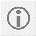  Jeśli zaznaczono NIE należy przejść do pola L.2. Obszarem wiejskim jest obszar uznany w klasyfikacji jednostek przestrzennych zdefiniowanej przez Eurostat (Degree of Urbanisation - DEGURBA) za obszar o małej gęstości zaludnienia według danych dla roku referencyjnego 2012. Wykaz obszarów wiejskich został udostępniony na stronie internetowej.Oświadczam, że miejsce zamieszkania Studenta znajduje się na obszarze:  Województwa Małopolskiego, gmina:                                          (należy uzupełnić nazwę gminy, NUTS oraz PL)W przypadku zaistnienia uzasadnionych wątpliwości, co do powyższej okoliczności zobowiązuję się przedłożyć dokumenty poświadczające fakt zamieszkania Studenta pod wskazanym adresem. L.2. Rodzina studenta znajduje się w trudnej sytuacji materialnejCzy Wnioskodawca ubiega się o dodatkowe punkty z uwagi na trudną sytuację materialną rodziny Studenta ubiegającego się o przyznanie stypendium?  TAK                                                                             NIE Jeśli zaznaczono TAK należy dołączyć do wniosku oryginał lub kserokopię poświadczoną za zgodność 
z oryginałem decyzji w sprawie ustalenia prawa do zasiłku rodzinnego oraz dodatków do zasiłku rodzinnego lub oświadczenie o przysługującym uprawnieniu do otrzymania zasiłku rodzinnego 
oraz dodatków do zasiłku rodzinnego, gdy sprawa o ustalenie prawa do zasiłku rodzinnego 
oraz dodatków do zasiłku rodzinnego jest w toku – w takim przypadku Wnioskodawca zobowiązany jest do przedłożenia decyzji ustalającej prawo najpóźniej na 7 dni przed utworzeniem list, o których mowa w  §14 ust. 6 pkt 1 i 2 Regulaminu, pod rygorem nie udowodnienia okoliczności, na którą Wnioskodawca się powołuje. Rodzina Studenta znajduje się w trudnej sytuacji materialnej, gdy ze względu na uzyskany dochód za 2017 r. właściwy organ administracji ustalił decyzją prawo do zasiłku rodzinnego oraz dodatków do zasiłku rodzinnego. Jeśli zaznaczono NIE należy przejść do pola L.3.L.3. Student jest członkiem rodziny wielodzietnejCzy Wnioskodawca ubiega się o dodatkowe punkty z uwagi na okoliczność, że Student ubiegający się o przyznanie stypendium jest członkiem rodziny wielodzietnej?  TAK                                                                             NIE Jeśli zaznaczono TAK należy dołączyć do wniosku oświadczenie o wywodzeniu się Studenta z rodziny wielodzietnej. Jeśli zaznaczono NIE należy przejść do pola L.4.L.4. Student jest osobą niepełnosprawnąCzy Wnioskodawca ubiega się o dodatkowe punkty z uwagi na okoliczność, że Student ubiegający się o przyznanie jest osobą niepełnosprawną?  TAK                                                                             NIE Jeśli zaznaczono TAK należy dołączyć do wniosku oryginał lub kserokopię poświadczoną za zgodność 
z oryginałem aktualnego orzeczenia o niepełnosprawności Studenta. Wnioskodawca uprawniony jest do anonimizacji (zaczernienia uniemożliwiającego odczytanie) symbolu przyczyny niepełnosprawności, wskazań, o których mowa w art. 6b ust. 3 pkt 1-9 ustawy z dnia 27 sierpnia 1997 r. o rehabilitacji zawodowej i społecznej oraz zatrudnieniu osób niepełnosprawnych określonych przez skład orzekający, w tym również zawartych w uzasadnieniu i pouczeniu orzeczenia. Jeśli zaznaczono NIE należy przejść do pola M.M. Załączniki (należy zaznaczyć załączniki składane wraz z wnioskiem o przyznanie stypendium):M. Załączniki (należy zaznaczyć załączniki składane wraz z wnioskiem o przyznanie stypendium):Świadectwo szkolne za rok 2017/2018 – oryginał lub kopia poświadczona za zgodność z oryginałemZaświadczenie lub inny dokument ze wskazaniem rocznych ocen klasyfikacyjnych w roku szkolnym 2017/2018 Zaświadczenie o uzyskanych ocenach i punktach ECTS w roku akademickim 2017/2018 wydane przez dziekanat uczelni macierzystejDokument potwierdzający osiągnięcia artystyczne lub sportowe – oryginał lub kopia poświadczona za zgodność z oryginałemZaświadczenie organizatora konkursu lub olimpiady (o ile okoliczność ta nie została poświadczona na świadectwie szkolnym za rok szkolny 2017/2018) – oryginał lub kopia poświadczona za zgodność z oryginałemZezwolenia na indywidualny program lub tok nauki (o ile okoliczność ta nie została poświadczona na świadectwie szkolnym za rok szkolny 2017/2018) – oryginał lub kserokopia poświadczona za zgodność z oryginałemZaświadczenie o uczestnictwie w zajęciach przewidzianych tokiem studiów wydanego 
przez organizatora tych zajęćZaświadczenie o statusie studenta uczelni sportowej lub o ukończeniu szkoły sportowej, w tym szkoły/klasy o profilu sportowym – oryginał lub kopia poświadczona za zgodność z oryginałemZaświadczenie właściwego związku sportowego – oryginał lub kserokopia poświadczona za zgodność z oryginałemZaświadczenie o równoległym studiowaniu na dodatkowym/dodatkowych kierunkach – oryginał lub kserokopia poświadczona za zgodność z oryginałemZaświadczenie o ukończeniu studiów lub wybranych elementów toku studiów w ramach stypendium zagranicznego lub/i programu międzyuczelnianego – oryginał lub kserokopia poświadczona za zgodność z oryginałemZaświadczenie o uczestnictwie lub ukończeniu studiów podyplomowych – oryginał lub kserokopia poświadczona za zgodność z oryginałemZaświadczenie instytucji lub kierownika prowadzącego kurs mistrzowski, staż artystyczny lub staż naukowo-badawczy – oryginał lub kserokopia poświadczona za zgodność z oryginałemCertyfikat/Certyfikaty poświadczające znajomość języka obcego na poziomie co najmniej B2 – oryginał lub kserokopia poświadczona za zgodność z oryginałemZaświadczenie instytucji lub kierownika prac naukowo-badawczych o uczestnictwie studenta w tych pracach – oryginał lub kserokopia poświadczona za zgodność z oryginałemZaświadczenie urzędu patentowego lub wyciąg z ewidencji patentowej – oryginał lub kserokopia poświadczona za zgodność z oryginałemZaświadczenie wydawcy publikacji naukowej z wyszczególnieniem numeru ISSN lub ISBN – oryginał lub kserokopia poświadczona za zgodność z oryginałemZaświadczenie organizatora (kuratora) wystawy, festiwalu lub przeglądu – oryginał lub kserokopia poświadczona za zgodność z oryginałemZaświadczenie organizatora konferencji lub dyplom/certyfikat udziału w konferencji z odczytem własnego referatu – oryginał lub kserokopia poświadczona za zgodność z oryginałemZaświadczenie o podjęciu nauki języka polskiego – oryginał lub kserokopia poświadczona za zgodność z oryginałemDecyzja w sprawie ustalenia prawa do zasiłku rodzinnego oraz dodatków do zasiłku rodzinnego – oryginał lub kserokopia poświadczona za zgodność z oryginałemOświadczenie o przysługującym uprawnieniu do otrzymania zasiłku rodzinnego oraz dodatków do zasiłku rodzinnegoOświadczenie o wywodzeniu się Studenta z rodzinny wielodzietnejAktualne orzeczenie o niepełnosprawności Studenta – oryginał lub kserokopia poświadczona za zgodność z oryginałemŚwiadectwo szkolne za rok 2016/2017 – oryginał lub kopia poświadczona za zgodność z oryginałemŚwiadectwo szkolne za rok 2015/2016 – oryginał lub kopia poświadczona za zgodność z oryginałemInny (podać jaki):Inny (podać jaki):Inny (podać jaki):N. OświadczeniaN. Oświadczenia1Niniejszym potwierdzam prawdziwość danych zawartych we wniosku o przyznanie stypendium i w dokumentach do niego załączonych.2Potwierdzam, że zapoznałem się z Regulaminem przyznawania wsparcia stypendialnego za szczególne osiągnięcia naukowe, artystyczne i sportowe studentom – mieszkańcom Województwa Małopolskiego przyjętym Uchwałą Nr LIV/825/18 Sejmiku Województwa Małopolskiego z dnia 15 października 2018 r. (Dz. Urz. Woj. Małopolskiego z 2018 r., poz. 7384).3Oświadczam, że sporządziłem w formie pisemnej Plan Zamierzenia Edukacyjnego w roku akademickim 2018/2019 względnie zobowiązuje się do jego opracowania w formie pisemnej nie później niż w terminie do 30 dni od dnia zakończenia naboru wniosków o przyznanie stypendium w roku akademickim 2018/2019. Jednocześnie oświadczam, że w przypadku przyznania stypendium przedłożę bez zbędnej zwłoki ww. formularz oraz pozostałe dokumenty wymagane Regulaminem.4Wyrażam zgodę/nie wyrażam zgody na przetwarzanie danych osobowych/danych osobowych studenta, przez którego zostałam/-em upoważniona/-y do działania w jego imieniu, zawartych we wniosku o przyznanie stypendium przez Administratora danych osobowych – Województwo Małopolskie, z siedzibą w Krakowie, ul. Basztowa 22, 31-156 Kraków, adres do korespondencji ul. Racławicka 56, 30-017 Kraków w celu przeprowadzenia naboru wniosków o przyznanie stypendium i ich oceny, a w przypadku otrzymania stypendium również w celu realizacji przedsięwzięcia strategicznego pn. Regionalny Program Stypendialny finansowanego ze środków własnych Województwa Małopolskiego. Wyrażenie zgody jest dobrowolne, jednak niezbędne do realizacji wskazanego wyżej celu. Jednocześnie oświadczam, że zapoznałam/em się z klauzulami informacyjnymi RODO. 